PRISJETIMO SE ZANIMANJA LJUDI KOJI RADE UNUTAR TVOJE ŠKOLE…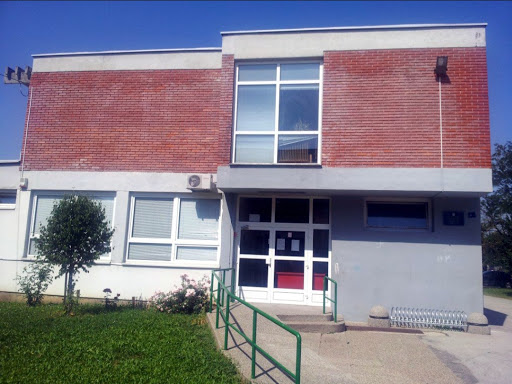 OVO JE TVOJA ŠKOLA.U NJOJ RADE…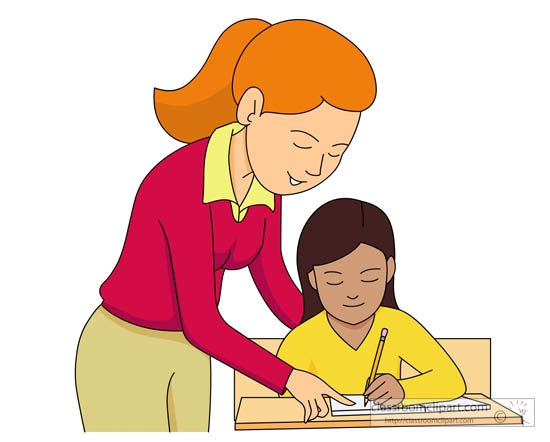 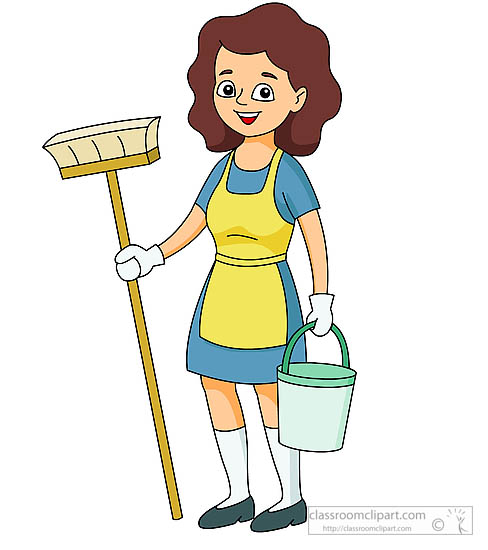 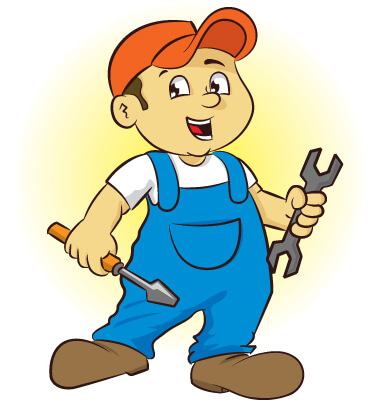                      UČITELJICA                                                        SPREMAČICA                                                        DOMAR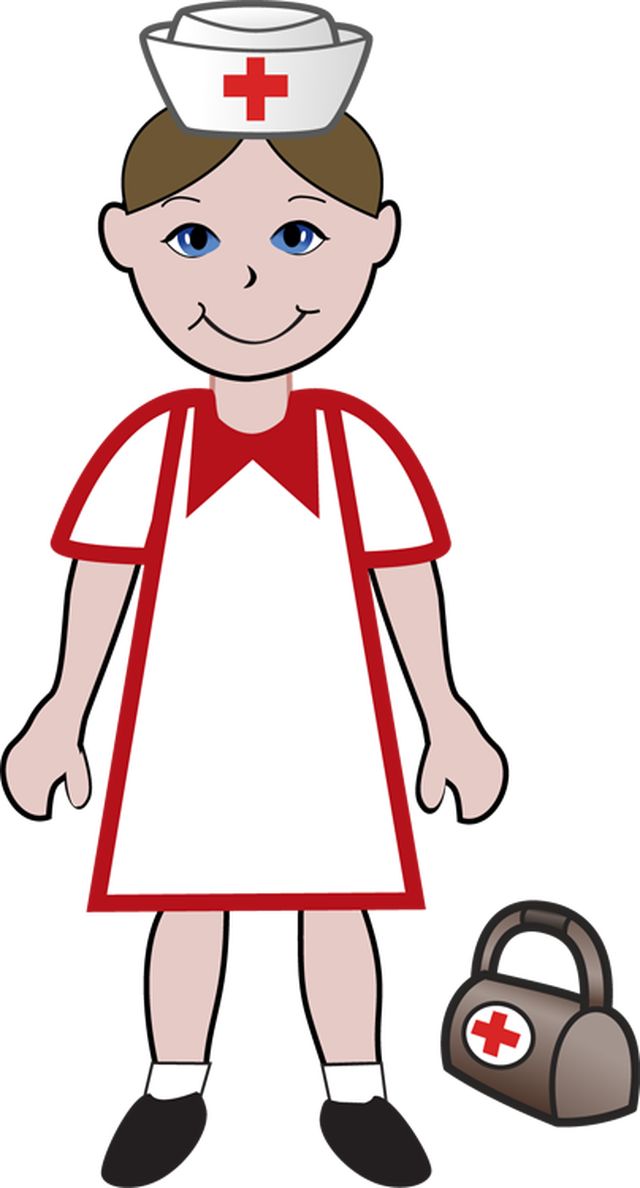 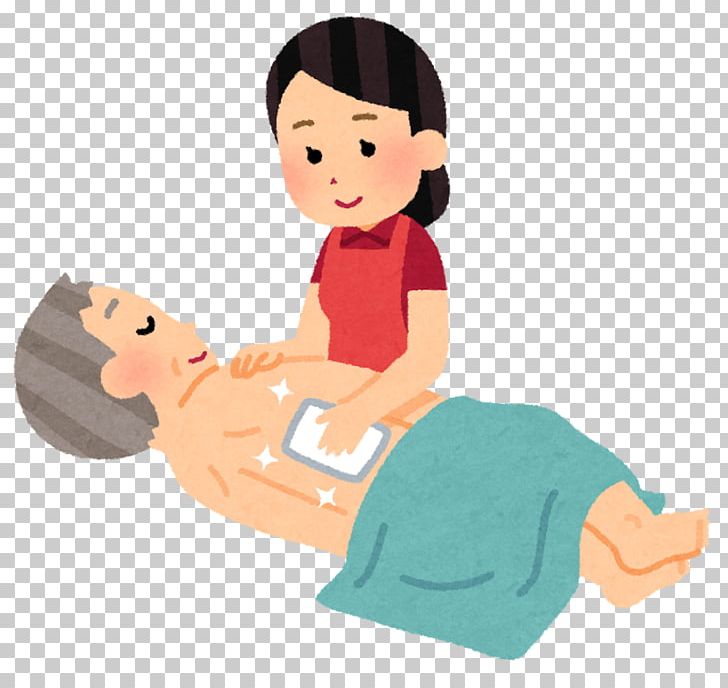                                                   MEDICINSKA SESTRA                                                  NJEGOVATELJICAZADATAK: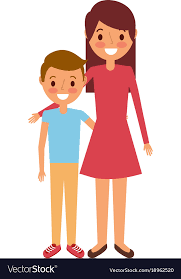 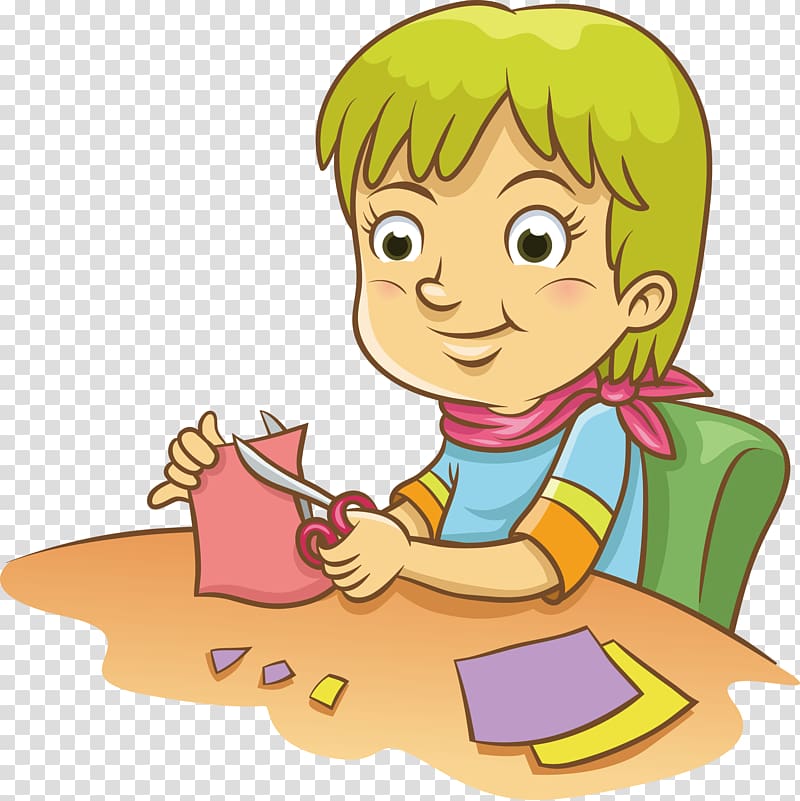 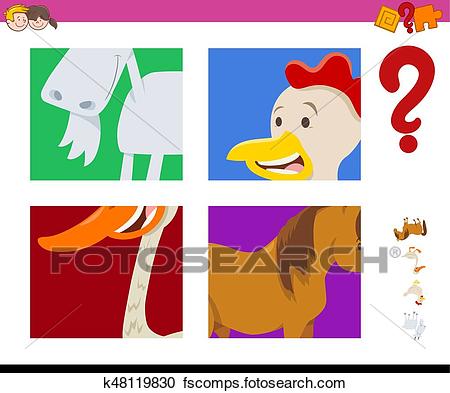           ZAJEDNO S MAMOM                                       IZREŽI GORNJE SLIČICE                                               I IMENUJ TRAŽENE.